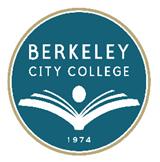 HEALTH & SAFETY COMMITTEEAGENDAThursday, October 17, 201910:30 am – 11:30 amRoom:  451BCall to orderApprove AgendaReview & Approval of 9/24/19 MinutesGreat ShakeOut DebriefAnnual Security Report/Cleary Act – Brenda Johnson Incident Command System – Shirley Slaughter Security Camera Update – Vincent KooMold Assessment – Natalia Fedorova Safety Week – Isobel CooperAdjourn